Миллер Ю.С.МБОУ СОШ  № 44 г. Хабаровск, Хабаровский	 крайПЕРЦЕПТИВНЫЙ ПОДХОД В КОРРЕКЦИОННО-РАЗВИВАЮЩЕЙ РАБОТЕ ПСИХОЛОГАВ настоящее время особенно остро обозначена проблема существенного роста числа детей с нарушениями психического и соматического развития. Одна из наиболее распространенных форм психических нарушений – это задержка психического развития (Г.Е. Сухарева,1959). По данным НИИ дефектологии РАО в детской популяции выявляется от 6 до 11% детей с задержкой психического развития (далее – ЗПР) различного генеза [3]. По данным Министерства образования РФ от 2004 года, за последние 10 лет количество детей с нарушением интеллекта снизилось на 14-15%, а количество детей с ЗПР увеличилось в два раза и к 2006 году число школьников с ЗПР составляло 25% от детской популяции.Выше обозначенные факты нашли подтверждение в общеобразовательной школе № 44 г. Хабаровска. Для справки: школа работает в режиме интегрированного обучения детей разного уровня развития, где сформированы классы для детей с ЗПР и «нормы». Обучение детей по принципу «школа для всех» собрала под одной крышей более 4% (только с официальным диагнозом) детей младшего школьного возраста с ЗПР различного генеза.Обоснование выбранной темыДиагностическое обследование обучающихся начальных классов позволило выявить ряд проблем, связанных с познавательной сферой и незрелостью эмоционально-волевой. Качество восприятия детей оценивалось по комплексной диагностической методике Н.И. Озерецкого, М. О. Гуревича, Д. Б. Эльконина, Р.С. Немова. Результаты обследования показали, что 76% диагностируемых имеют низкий уровень развития процесса различной модальности.Исследования А.Р. Лурия показывают, что снижение качества восприятия ведет к относительной бедности и недостаточной дифференцированности воспринимаемых  образов, что в свою очередь, ограничивает возможности наглядного мышления, для которого сенсорные представления организуют когнитивный материал. Постоянный дефицит перцептивной информации (в отсутствие адекватной компенсации) вторично усугубляет умственное развитие детей с ЗПР, отражается на эффективности работы в ходе учебного процесса (см. таблицу 1 «оказываемое влияние»). Исходя из теоретической и практической обоснованности выбранной темы и необходимости проведения занятий, где в центре внимания находится восприятие,была составлена программа «Перцептивный подход в коррекционно-развивающей работе психолога».Восприятие играет огромную роль в психологическом и социальном становлении личности. Л.А. Венгер, Л.С. Выготский, В.В. Давыдов, В.С. Мухина, Д.Б. Эльконин обращают внимание на то, что в основе формирования и развития высших психических функций лежит сложный процесс интеграции внешнего мира во внутренний. Ученые утверждают, что развитие восприятия различной модальности является первичной базой для формирования грамотной речи, стимулирует развитие интеллектуально-познавательной сферы (создает основу для обобщения и систематизации знаний, формирования правильных представлений об объектах и предметах окружающей действительности, способностей к фонематическому различению, которые являются основой успешного обучения чтению и письму,  создает условия для формирования мышления способствует развитию памяти, внимания, воображения).Структура выбранного подходаПервое направление: формирование знаний сенсорных эталонов  определенных систем и шкал, являющихся общепринятыми мерками, которые выработало человечество (шкала величин, цветовой спектр, и др.).Второе направление: обучение использованию специальных (перцептивных) действий, необходимых для выявления свойств и качеств какого-либо предмета. Аргументация выбранного подхода: актуальность проблемы подтверждают многочисленные клинические и психолого-педагогические исследования Л.И. Переслени, М.Н. Фишман, С.К. Сиволаповой. Ученые считают, что существенное место в структуре дефекта психической деятельности при задержке психического развития принадлежит нарушениям всех видов восприятия (проявляющихся в неполноценности зрительных функций, недостаточности оптико-пространственной ориентировки в предметных изображениях, нарушении слухового, тактильно-кинестетического восприятия и др.). Таблица 1Тематический план коррекционно-развивающей работыпо развитию восприятия различной модальности для обучающихся начальных классовПредставленный материал таблицы предлагается в качестве обоснования понимания автором методических рекомендаций преимущества и результативности выбранного подхода о коррекционно-развивающей направленности на различные виды восприятия как фактора, влияющего на развитие когнитивных процессов, предлагаем таблицу тематического плана программы коррекционно-развивающей работы  с детьми младшего школьного возраста.Работа с обсуждаемой категорией детей построена с учетом специфических психофизических особенностей и потенциальных возможностей младших школьников с задержкой психического развития. Занятия имеют коррекционную направленность, которая реализуется через организацию предметно-практической, изобразительной деятельности, конструирование, различного рода упражнения и игры. Разработанная программа имеет своей целью: коррекцию недостатков восприятия детей младшего школьного возраста с задержкой психического развития.На основе создания оптимальных условий познания детьми каждого объекта в совокупности сенсорных свойств, качеств, признаков дать правильное многогранное полифункциональное представление об окружающей действительности, способствующее оптимизации психического развития ребенка и более эффективной социализации его в обществе.Достижение поставленной цели предусматривает решение ряда задач:-обогащение чувственного познавательного опыта на основе формирования умений наблюдать, сравнивать, выделять и отражать в речисущественные признаки предметов и явлений;- формирование на основе активизации работы всех органов чувств, адекватного восприятия явлений и объектов окружающей действительности в совокупности их свойств;- коррекция недостатков познавательной деятельности детей путем систематического и целенаправленного воспитания у них полноценного восприятия формы, конструкции, величины, цвета, особых свойств предметов, их положения в пространстве;- совершенствование сенсорно-перцептивной деятельности;	Организация коррекционно-развивающей работы: 2 месяца (30 занятий). Занятия проводятся 3 раза в неделю в группе детей не превышающей 5-6 человек, или индивидуально. Длительность занятий составляет 30-35 минут.Планируемые результаты: в процессе работы предполагается решение следующих задач:повышение уровня общего сенсорного, интеллектуального развития; коррекция зрительно-моторных и оптико-пространственных нарушений, общей и мелкой моторики;подготовка к восприятию трудных тем учебной программы;восполнение пробелов предшествующего обучения. Структура занятий.Организационный этап.Данный этап занятия имеет особое значение для определения индивидуального настроя ребенка на работу, выявление стартовых возможностей ученика к периоду проведения каждого из занятий, актуализацию усвоенного. Создания эмоционально-положительного контакта психолога с ребенком, снятие напряжения посредством игр.Продолжительность: 5 минутПредложение коррекционно-развивающего материала и работа с ним.Интерактивная работа взрослого и ребенка, активное включение последнего в содержательную и процессуальную часть материала.  Продолжительность: 20 минутТренировочные упражнения.Самостоятельная работа ученика, оценка и самооценка его возможностей, успехов и приращений. Продолжительность: 5-10 минутРефлексия занятия. Задания для работы дома, на уроках, для работы с воспитателем.Получение обратной связи от ребенка по результатам выполненных видов деятельности (упражнений), определение комплекса упражнений для работы вне занятий с психологом.  Продолжительность: 5 минутПостроение каждого последующего занятия осуществляется с учетом аналитических данных наблюдений, тестовых заданий и результативности деятельности при выполнении упражнений, полученных на основе предыдущего занятия – динамика результативности.Отследить полученные результаты можно с помощью схемы обследования уровня сформированности сенсорных процессов и психомоторики учащихся начальных классов (диагностические задания Н.И. Озерецкого, М. О. Гуревича, Д. Б. Эльконина, Р.С. Немова).Пример занятияТема: Развитие зрительного и слухового восприятияЗадачи:– создание эмоционально-положительного контакта психолога с участниками группы;– сплочение группы;– повышение уровня общего сенсорного и интеллектуального развития.1. Организационный этап.Упражнение «Цветопись настроения»Психолог объясняет, что настроение может соответствовать определенному цвету:красный цвет – соответствует восторгу;оранжевый – выражает радость, веселье;желтый – соответствует светлому, приятному настроению;зеленый – спокойному состоянию;синий – грустному, неуверенному состоянию;фиолетовый – тревожному, напряженному состоянию;черный – соответствует упадку, унынию;белый – страху.Далее дети мимикой изображают цветопись настроенияПредложение коррекционно-развивающего материала и работа с ним.«Слуховое восприятие числового ряда»Показывается или называется вслух число. Затем бросается мяч одному из учеников и делается движение рукой слева направо. Ученик, получивший мяч повторяет число и ведет счет от него в прямом порядке. (При движении рукой справа налево - счет ведется в обратном порядке).«По последним буквам»Морс, седло, паром -…Котёл, пюре, колос -…Луч, река, йогурт-…Укроп, перо, стол, море -…Укол, кенгуру, нож, корова -…Дом, шило, рис, куст -…Уксус, лужа, пенал, олово -…Мороз, мыши,  гром, кошка -…«Зрительное различение цифр»Написать цифры от 0 до 9 и попросить учащихся выделить те элементы, из которых они состоят; увидеть общее и отличное в цифрах. Затем предложить учащимся разделить цифры на группы. Чем больше оснований для этого будет выделено, чем с большего количества сторон будут проанализированы цифры, тем скорее и прочнее они будут усвоены.«Найди ошибку»Ребенку предлагают карточку с неправильными написаниями:слов – одна буква написана зеркально (пропущена, вставлена лишняя);примеров - сделана ошибка на вычисление, цифра написана зеркально и др.;предложений - пропущено или вставлено неподходящее по смыслу слово (сходное по написанию и т. д.). Ребенок объясняет, как исправить эту ошибку.Тренировочные упражнения.«Разрезанные изображения»Предъявляют части 2—3 изображений (например, овощей разного цвета или разной величины и т. д.). Требуется собрать из этих частей целые изображения.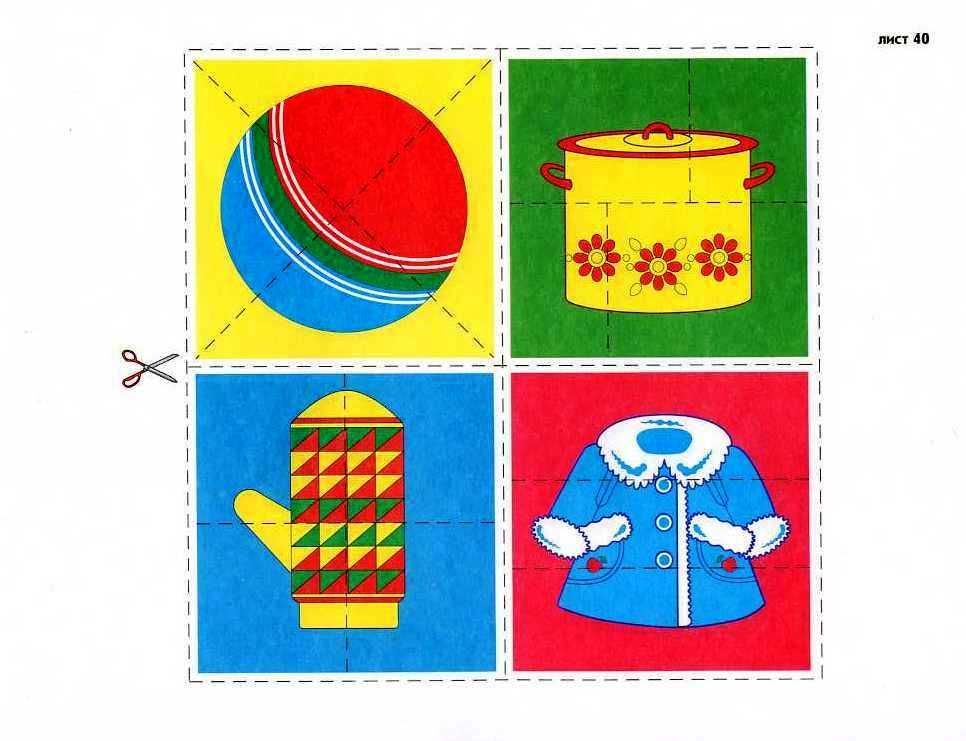 «Изографы» На картинках слова записаны буквами, расположение которых напоминает изображение того предмета, о котором идет речь. Задача ребенка смотря только на картинку прочитать что там написано.дом	лампа	сумка	яблоко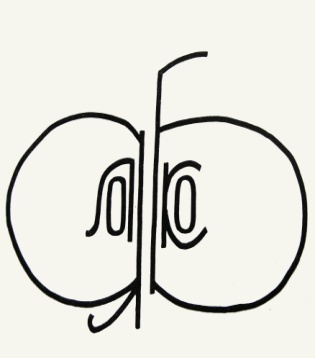 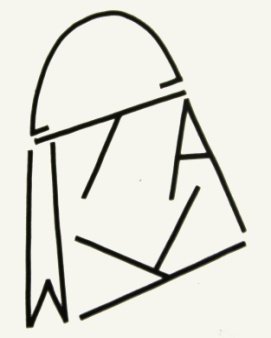 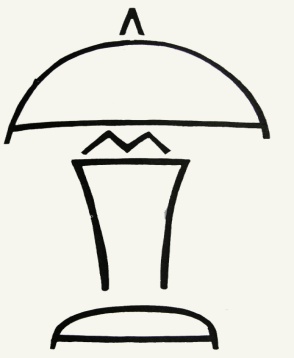 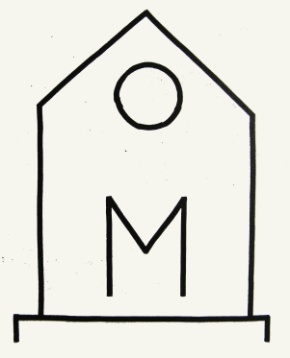 Рефлексия занятия. Задания для работы дома, на уроках, для работы с психологом.Обсуждение выполненных заданий (вопрос-ответ, уточнения высказываний). Домашнее задание: играть дома с родителями, старшими братьями и/или сестрами.Игра «Развиваем наблюдательность»Разделиться на ведущих и играющих. Игра длиться 10 минут. Расставить (записать) как можно больше предметов, группируя их по следующим признакам: форме, цвету, сделанные из одного материала, начинающиеся с одной буквы. Игроки должны записать предметы на определенную букву. За более длинный список предметов по каждому из признаков команде начисляются баллы.Список литературыАкимова М.К., Психологическая коррекция умственного развития школьника. – М., 2000.Актуальные проблемы диагностики задержки психического развития детей / Под ред. К.С. Лебединской. – М., 1982.Блинова Л.Н. Диагностика и коррекция в образовании детей с задержкой психического развития. – М., 2004.БоряковаН.Ю. Клиническая и психолого-педагогическая характеристика детей с задержкой психического развития // Психологический журнал. – 2007. – № 5. – С. 56-71.БратусьБ. C. Ощущение и восприятие. Т. 2 /  А.Н. Гусев. – М., 2007. Власова, Т.А. Актуальные проблемы клинического изучения задержки психического развития у детей //Т.А. Власова, К.С. Лебединская. – М., 1975.Выготский Л.С. Избранные психологические исследования. – М., 1956.Дети с задержкой психического развития / Под ред. Т.А. Власовой, В.И. Лубовского, Н.А. Цыпиной. – М., 1984.Забрамная С.Д.Развивающие занятия с детьми. - М., 2002.К. С. Лебединская Основные вопросы клиники и систематики задержки психического развития. – СПб., 1980.Лурия А.Р. Высшие корковые функции. - М., 1969.Манелис Н.Г. Формирование высших психических функций у детей с задержанным вариантом отклоняющегося развития. Нейропсихологический анализ // Школа здоровья. – 2001. - № 2. - С. 27-32.Меерсон Я.А. Нарушения зрительного гнозиса при локальной патологии левого и правого полушарий мозга // Нейропсихологический анализ межполушарной асимметрии мозга. – М., 1986. – С. 71-80.Пылаева Н.М. Трудности зрительно-предметного восприятия: диагностика и коррекция // Школа здоровья. - 1996. - № 4. – С. 42.Ульяненкова, У.В. Концептуальная модель коррекционно-педагогической помощи детям с задержкой психического развития // Дефектология. – 1997. – № 4. – С. 34-52.Фарбер,  Д.А. Сенсорные механизмы развивающегося мозга / Д.А. Фарбер,  Т.Г. Бетелева и др. - М., 1977.Фарбер Д.А. Межполушарные различия механизмов зрительного восприятия в онтогенезе // Сенсорные системы: Сенсорные процессы и асимметрия полушарий. - Л., 1985. – С. 127-136.Шошин П.Б. Опознание простых изображений детьми с задержкой психического развития // Дефектология. – 1972. - № 4. – С. 35-40. Яблокова Л.В. Нейропсихологическая диагностика развития высших психических функций у младших школьников: разработка критериев оценки: Дис. канд. психол. наук. – Москва, 1998. ЗадачиТип занятияОсновной приемОсновной приемОказываемое влияние Развитие зрительного восприятияРазвитие зрительного восприятияРазвитие зрительного восприятияРазвитие зрительного восприятияРазвитие зрительного восприятия-формирование адекватных зрительных образов предметов, объектов и явлений окружающей действительности, их положения в пространстве;
-расширение объема, точности и полноты зрительных восприятий и зрительной памяти;
-формирование умений наблюдать за объектом (в том числе за движущимся), зрительно обследовать его;
-совершенствование зрительно-двигательной координации;
-формирование навыков вербального описания зрительно воспринимаемых предметов и объектов, их свойств, явлений действительностиКомплексный: развивающе-обучающийКоррекционно-развивающие игровые упражнения, рисунок, аппликацияКоррекционно-развивающие игровые упражнения, рисунок, аппликацияКак следствие формируются первичные образы букв и их дальнейшее узнавание; обеспечиваетсяуспешное овладение зрительными компонентами чтенияРазвитие слухового восприятияРазвитие слухового восприятияРазвитие слухового восприятияРазвитие слухового восприятияРазвитие слухового восприятия Выработка неречевых слуховых образов и слуховых образов слов;- развитие слухомоторных координацийКомплексный: развивающе-обучающийКоррекционно-развивающие игровые упражненияКоррекционно-развивающие игровые упражненияРазвивают способность к фонематическому различению, которое являются основой успешного обучения чтению и письмуКинестетическое и кинетическое развитиеКинестетическое и кинетическое развитиеКинестетическое и кинетическое развитиеКинестетическое и кинетическое развитиеКинестетическое и кинетическое развитие-Формирование ощущений от статических и динамических поз различных мелких частей лица и тела (глаза, рот, пальцы и т. д.).Комплексный: развивающе-обучающийКоррекционно-развивающие игровые упражнения, рисунок, аппликацияКоррекционно-развивающие игровые упражнения, рисунок, аппликацияОбеспечивает подкрепление сложных комплексов рук, кистей, пальцев, органов артикуляции. Отклонения в развитии сказываются на динамике мыслительных процессов, формировании речи, письма.Формирование (развитие)  знаний о названии цветовФормирование (развитие)  знаний о названии цветовФормирование (развитие)  знаний о названии цветовФормирование (развитие)  знаний о названии цветовФормирование (развитие)  знаний о названии цветов-Развитие представлений о названии цветов -формирование умений сопоставлять цвета, их сочетания и оттенки, подбирать необходимые цветовые сочетания, дифференциация цветов.Развивающее-обучающийКоррекционно-развивающие игровые упражнения, рисунок, аппликацияКоррекционно-развивающие игровые упражнения, рисунок, аппликацияВедет к закреплению представлений о каждом эталоне и к возможности выполнения действий на их основе по словесной инструкции. Перцептивные действия, которые выполняются в уме создают условия для формирования мышления.Формирование представлений о геометрических формахФормирование представлений о геометрических формахФормирование представлений о геометрических формахФормирование представлений о геометрических формахФормирование представлений о геометрических формах-обучение выделению разновидностей геометрических форм, мысленному расчленению сложных форм на определенные сочетания простых фигур-моделированию предметов разной формыКомплексный: развивающе-обучающийКоррекционно-развивающие игровые упражнения, рисунок, аппликацияВлияет на познание скрытых связей между предметами и явлениями, на установление причинно-следственных отношений, родовых видовых и др. взаимозависимостейВлияет на познание скрытых связей между предметами и явлениями, на установление причинно-следственных отношений, родовых видовых и др. взаимозависимостейРазвитие тактильно-двигательного восприятияРазвитие тактильно-двигательного восприятияРазвитие тактильно-двигательного восприятияРазвитие тактильно-двигательного восприятияРазвитие тактильно-двигательного восприятия-Развитие дифференцированных осязательных ощущений-расширение представления о различных предметах и объектах окружающей действительностиКомплексный: развивающе-обучающийКоррекционно-развивающие игровые упражнения, рисунок, аппликацияС помощью т\д восприятия складываются  впечатления о форме, величине, расположении в пространстве. Недостатки отрицательно сказываются  на формировании наглядно-действенного мышления.С помощью т\д восприятия складываются  впечатления о форме, величине, расположении в пространстве. Недостатки отрицательно сказываются  на формировании наглядно-действенного мышления.